00638-2019-0002I.II.III.IV.V.VI.VII.VIII.BG-гр. Симеоновград:Решение за откриване на процедураПрофесионална област, в която попада предметът на обществената поръчка2. Строителство на сгради и съоръженияРешение номер 53 от дата 22.02.2019 г. І: ВъзложителПубличенI.1)Наименование и адресНационален идентификационен No (ЕИК): 000903729BG422, Кмет на Община Симеоновград, пл. „Шейновски“ № 3, За: Мими Дачева,Гергана Димова, България 6490, гр. Симеоновград, Тел.: 003593781 2341, E-mail: obshtina_simgrad@abv.bg, Факс: 003593781 2006Интернет адрес/и:Основен адрес (URL): http://www.simeonovgrad.bg.Адрес на профила на купувача (URL): http://www.simeonovgrad.bg/profilebuyer.I.2)Вид на възложителяРегионален или местен органI.3)Основна дейностОбществени услугиІI: ОткриванеОткривам процедураза възлагане на обществена поръчкаПоръчката е в областите отбрана и сигурност:НЕІI.1)Вид на процедуратаПублично състезаниеIІI: Правно основаниеЧл. 18, ал. 1, т. 12 от ЗОПIV: ПоръчкаIV.1)Наименование„БЛАГОУСТРОЯВАНЕ И РЕХАБИЛИТИРАНЕ НА ПЛОЩИ ЗА ОБЩЕСТВЕНО ПОЛЗВАНЕ И РЕМОНТ НА КМЕТСТВО“ ПО ОБОСОБЕНИ ПОЗИЦИИ: Обособена позиция № 1: „Основен ремонт на кметство в с. Свирково и благоустрояване на площада “ Обособена позиция № 2: „Благоустрояване на междублокови пространства и изграждане на детски площадки “IV.2)Обект на поръчкатаСтроителствоІV.3)Описание на предмета на поръчкатаРемонт- благоустрояването ще се извърши по следните обекти по обособени позиции:Обособена позиция № 1: „Основен ремонт на кметство в с. Свирково и благоустрояване на площада “. В предметния обхват се включва ремонт на сградата на кметството, включващ подмяна на керемиди, водосточни тръби на покрива, ревизиране на компрометирана външна мазилка на сградата, обръщане и измазване на прозорци, смяна на дограма, ревизиране на мазилка и поставяне на настилка в част от сградата. По площада се предвижда поставяне на нови бордюри и базалтови плочки по тротоара около площада, оформане на градинките с градински бордюри, пренареждане на стари плочки, освежаване и ремонт на съществуващи детски съоръжения и метална беседка. Обособена позиция № 2: „Благоустрояване на междублокови пространства и изграждане на детски площадки “. В предметния обхват на обособената позиция се включва ремонт на междублоковите пространства в квартали „Злати дол“ и в квартал 31А в гр. Симеоновград. Предвижда се подмяна на бордюри и полагане на базалтови плочки . Предвижда се и изграждане на детски площадки с покритие от ударо поглъщаща настилка с плочи 400х400х30мм като предварително се изгражда основа бетонова настилка 15 см и всички свързани с това дейности. Предвижда се доставка и монтаж на детски съоръжения – люлки и пързалки, доставка и монтаж на ограда ниска метална конструкция и дървени цветни елементи и всички свързани с това дейности, доставка големи бетонови кашпи и малки кошчета, доставка и монтаж градински пейки, озеленяване – туи , рози , райграс и др.ІV.4)Обществената поръчка съдържа изисквания, свързани с опазване на околната средаНЕIV.5)Информация относно средства от Европейския съюзОбществената поръчка е във връзка с проект и/или програма, финансиран/а със средства от ервопейските фондове и програмиНЕIV.6)Разделяне на обособени позицииНастоящата поръчка е разделена на обособени позицииДАIV.7)Прогнозна стойност на поръчкатаСтойност, без да се включва ДДС: 203332 BGNIV.8)Предметът на поръчката се възлага с няколко отделни процедуриНЕV: МотивиV.1)Мотиви за избора на процедураСъгласно нормата на чл. 21, ал. 1 от ЗОП прогнозната стойност на обществената поръчка се определя от Възложителя и включва всички плащания към бъдещия изпълнител без ДДС. Редът за възлагане на обществената поръчка се определя от нейната прогнозна стойност. В тази връзка редът за възлагане на настоящата обществена поръчка е този, регламентиран в разпоредбата на чл. 20, ал. 2, т. 1, във връзка с чл. 18, ал. 1, т. 12 от Закона за обществените поръчки (ЗОП), съобразно който Възложителят при стойност на поръчката над 270 000 лв. без ДДС прилага предвидената в чл. 18, ал. 1, т. 12 на ЗОП процедура – публично състезание. Тази процедура се прилага, тъй като за последните 12 месеца преди датата на откриването на настоящата обществена поръчка Възложителят е сключвал договори с идентичен или сходен предмет, общата стойност на които надвишава 270 000 лв., но е под 5 000 000 лева. Провеждането на предвидената в ЗОП процедура гарантира в голяма степен публичността на възлагане изпълнението на поръчката, респ. прозрачността и законосъобразността при разходването на публични средства. Посредством прилагането на предвидения в ЗОП ред за тази процедура, възложителят цели и защитаване на обществения интерес, като насърчи конкуренцията и създаде равни условия и прозрачност при провеждане на процедурата, при която всички заинтересувани лица могат да подадат оферта, съгласно чл.18, ал.2 от ЗОП.V.3)Настоящата процедура е свързана с предходна процедура за възлагане на обществена поръчка или конкурс за проект, която еПубликувано в регистъра на обществените поръчки под уникален №: --VI: Одобрявамобявлението за оповестяване откриването на процедурадокументациятаVII: Допълнителна информацияVII.2)Орган, който отговаря за процедурите по обжалванеКомисия за защита на конкуренцията, бул. Витоша № 18, Република България 1000, София, Тел.: 02 9884070, E-mail: cpcadmin@cpc.bg, Факс: 02 9807315Интернет адрес/и:URL: http://www.cpc.bg.VII.3)Подаване на жалбиТочна информация относно краен срок/крайни срокове за подаване на жалбиСъгласно чл.197, ал.1, т.3 от ЗОПVII.4)Дата на изпращане на настоящото решение22.02.2019 г. VIII: ВъзложителVIII.1)Трите именаМИЛЕНА ГЕОРГИЕВА РАНГЕЛОВАVIII.2)ДлъжностКМЕТ НА ОБЩИНА СИМЕОНОВГРАД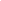 